2024 Spring Rocky Mountain Classic Paint & Appy RaceTo be run at Malad, ID. Futurity Payment Schedule			February 15, 2024 $100March 15, 2024-$300 							 April 15, 2024 $200					 Total payments $600                                                                          One time Berth payment $500 due March 15, 2024 Free Stallion Berths nominations are due No later than April 15  ****If no trials finals will be run on day Trials are scheduled. Berth horses must named by April 15, 2024Late payments:  Double all missed payments or $1200 @ time of entry This entry is a Free Stallion Berth Entry:   Yes    No         Name of Stallion______________________________(will be verified with stallion owner)Owner_______________________________________________Trainer_______________________________________________Street Address___________________________City_________________________ State_________________Zip_________________Owner/Agent Signature_____________________________________Phone_____________________________Email___________________________________			Make all checks payable to:Rocky Mountain Classic99 W. 450 N.Blackfoot, Idaho 83221Additional forms or information call Becky @ (208) 431-9766 or Kent @ (208) 380-9279All races subject to ISRC approval.  Races/Purses/Dates subject to change.See enclosed rules for more information.RMC Stallion Service proceeds support the 2024 Rocky Mountain Classic racesCheck out the stallion services still available from our 2024 auctionwww.rmcauction.weebly.com or call Kent or BeckyMost services at 1/2 of the 2024 listed fees!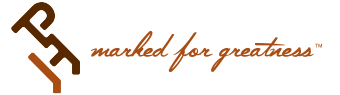 Appaloosa & Paint FuturityAdded $5000 by RMC Stallion Auction & Onedia County Racing300 yards 2 year olds –124 lbsTrials July 27,2024****Finals Aug. 3, 2024Hair testing will be subject to order of the stewards.  If implemented there will be a $225 fee payable to ISRC at time of testing. Name of HorseBreedSireDam